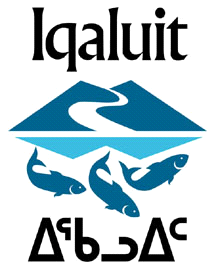                                         OF IQALUITJanuary 14, 2020 at 6:00pm                 COUNCIL MEETING #01City Council ChambersAGENDAMOMENT OF SILENCESWEARING IN ADOPTION OF AGENDA1.	MINUTES	None 2.	DECLARATION OF INTEREST	None3.	DELEGATIONS	None4.	AWARDS  RECOGNITIONSAmarinda Inga Alainga123 Go! 5.	STATEMENTS6.	DEFERRED BUSINESS  TABLED ITEMS	None 7. 	BY-:First Reading of By-law(s)Mayor’s Mechanical Signature Bylaw	Councillor Sheppard, Finance Committee ChairSecond Reading of By-law(s)Mayor’s Mechanical Signature BylawCouncillor Sheppard, Finance Committee ChairThird and Final Reading of By-law(s)8.	OLD BUSINESS	None9.         BUSINESS2020 Arctic Mayors ForumMayor Bell10.      COMMITTEE REPORTSNone 	11.	CORRESPONDENCE	1 Item 	Inuit Broadcasting Corporatoration – VerbalMayor Bell12.	IN CAMERA SESSION(0) as per Section 22 (2) (a)  Act and By-law 526 Section 67None 13.	ADJOURNMENT(Next City Council Meeting – January 28, 2020)